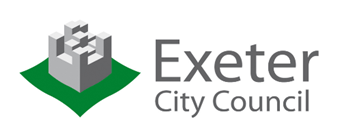 Advice Guide Advice about evictions and the ending of a tenancyAdvice about evictions and the ending of a tenancyLosing your home can be a deeply unsettling experience; the process is often complicated and involves legal processes that can be confusing. This leaflet gives advice about the ending of, or eviction from, different types of tenancies, such as social housing tenancies and assured shorthold tenancies.What type of tenancy do I have?Most people have an assured shorthold tenancy. If you are unsure what type of tenancy you have, then this tool on the Shelter website is very useful to help you find out:Tenancy Rights Checker - Shelter EnglandGuidance and tools availablePlease check our Private Tenants Handbook web pages. We have provided lots of advice and guidance on how to get help or resolve a particular issue to do with the ending of a tenancy.For social tenants, who live in council or housing association properties, such as Exeter City Council, the reason for the ending of a tenancy and eviction can vary.Citizens Advice provides some clear advice on its web page renting from a social landlord.Shelter is an excellent resource for help and advice for all types of tenancies, see the information on its Evictions web page.What to do if you are homeless or threatened with homelessness?If you are homeless or threatened with homelessness then is important to seek advice at the earliest opportunity.  Contact details for Exeter City Council’s Housing Solutions ServiceOnline: Contacting us for housing advice - Exeter City CouncilAddress: Civic Centre, Paris Street, Exeter EX1 1JNTel: 01392 265726If you are homeless outside of normal office hours (Monday-Friday 9am-5pm, excluding bank holidays) or at the weekend then please contact Exeter City Council’s Out Of Hours Number:-01392 265147 for assistanceOther Devon Local Authority Contact DetailsThe following local authority areas are supported by Devon County Council:East Devon District CouncilExeter City CouncilMid Devon District CouncilNorth Devon District CouncilSouth Hams District CouncilTeignbridge District CouncilTorridge District CouncilWest Devon Borough Council These are Devon Unitary Authorities and provide their own supportPlymouth City CouncilTorbay CouncilLast updated January 2022